Муниципальное автономное образовательное учреждение дополнительного образования Центр развития творчества детей и юношества Каменского района Пензенской областиКонкурсно-игровая программа«Умные машины»Разработала педагог дополнительного образованияКалашникова В.А.2018 год«Умные машины»(конкурсно - игровая программа для учащихся 3-4 классов)
Цель: формирование навыков  социального взаимодействия  в детском коллективе, выявление и развитие индивидуальных творческих способностей.
Оборудование: карточки с игровыми заданиями, ватман, канцелярские кнопки, ножницы, клей, цветные карандаши,  фломастеры, фотоаппарат. 
Ход дела.
Учащиеся делятся на 2 команды, придумывают название команды.  
1 конкурс  «Знаток тачек». Участники команд отгадывают загадки про транспорт. За каждый правильный ответ команде присуждается 1 очко и фиксируется на доске. (Приложение № 1) 
2 конкурс  «Лучший сборщик автомобиля». Каждой команде даются развертки автомобилей для вырезания и склеивания. Победит та команда, которая справится с заданием  за наименьшее время. 
(Приложение № 2). 
3 конкурс  «Тачки в строю».  Игроки по очереди называют марки отечественных автомобилей. Главное,  не повторяться. За каждый правильный ответ присуждается одно очко команде. 
4 конкурс «Слова-конструкторы». За 10 минут участники должны составить как можно больше слов из предложенного слова и записать на ватмане. Победит команда, которая больше составила слов. 
Слова: транспортировка, автомастерская. 
5 конкурс  «Супер-финал». Командам предлагается разгадать кроссворды. Победит команда, которая первая отгадала свой кроссворд. 
(Приложение № 3) 
По итогам всех конкурсов объявляется команда-победитель. Вручаются наклейки с разными видами транспорта и медали с названиями «Самый умный», «Самый находчивый», «Самый решительный», «Самый смелый», «Самый смекалистый», «Самый боевой», «Самый заводной», «Самый активный» и т.д. На протяжении игры педагог фотографирует участников во время выполнения конкурсных заданий, делается общее фото с призами. Приложение № 1.  
Загадки для 1 команды.
Пьёт бензин, как молоко, 
Может бегать далеко. 
Возит грузы и людей. 
Ты знаком, конечно, с ней? (Машина)Удивительный вагон! 
Посудите сами: 
Рельсы в воздухе, а он 
Держит их руками. 
(Троллейбус). 

Что за дворник удалой 
Снег сгребал на мостовой? 
Не лопатой, не метлой, 
А железною рукой. 
(Снегоочиститель). 

Однорукий великан 
Поднял руку к облакам. 
Он работник очень важный, 
Строит дом многоэтажный. 
(Подъемный кран). 

Там, где строят новый дом, 
Ходит воин со щитом. 
Где пройдет он, станет гладко, 
Будет ровная площадка. 
(Бульдозер).

- Рученька-ручища, 
Что в земле ты ищешь? 
- Ничего я не ищу, 
Землю рою и тащу. 
(Экскаватор). 

Бывают ли у дождика 
Четыре колеса? 
Скажи, как называются 
Такие чудеса? 
(Поливальная машина) 

Загадки для 2 командыЧто за чудо – синий дом! 
Ребятишек много в нём. 
Носит обувь из резины 
И питается бензином! (Автобус) 

На резиновом ходу 
Все дороги обойду. 
Я на стройке пригожусь, 
Я работы не боюсь. 
Мне открыты все пути. 
Вам со мной не по пути?(Автомобиль) 

Для уборки урожая 
На поля я выезжаю 
И за несколько машин 
Там работаю один.(Комбайн) 

Ходит скалка по дороге, 
Грузная, огромная. 
И теперь у нас дорога, 
Как линейка, ровная. (Дорожный каток) 

Из воды торчит кабина, 
Здесь болото, здесь трясина, 
Мы застряли, ну хоть плач, 
Помогает нам… (Тягач) 

Овсом не кормят, 
Кнутом не гонят, 
А как пашет - 
Семь плугов тащит. 
Богатырь-тяжеловес 
Плуг таскает, возит лес… (Трактор) 

Спозаранку за окошком 
Стук, и звон, и кутерьма. 
По прямым стальным дорожкам 
Ходят красные дома. (Трамвай) 
Приложение № 2 – развертки автомобилей. 

 
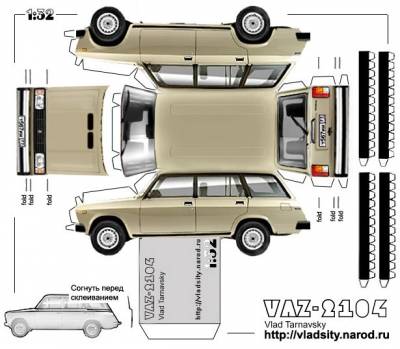 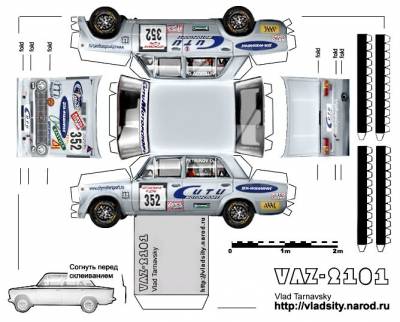 Приложение № 3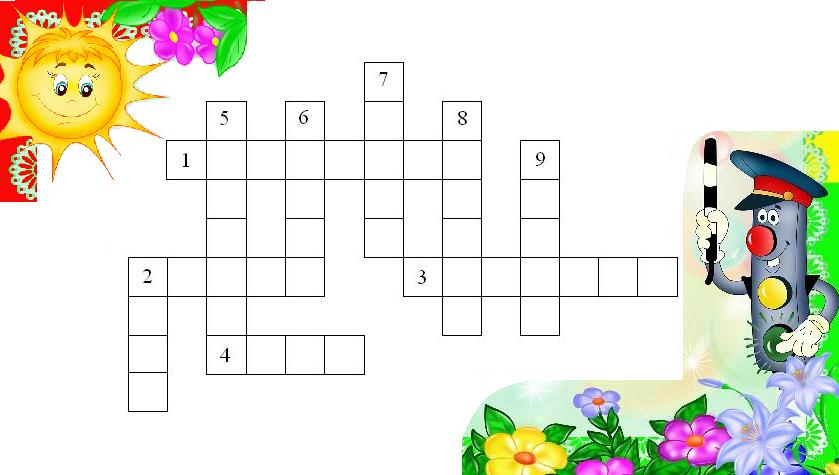 По горизонтали:1. Хоть и столб, но не забор. Что же это?2. Пешеходная дорога на какого зверя похожа?3. Вот полосатый переход, кто же по нему идет?4. У светофора: красный, желтый, зеленый... Какое слово общее у них?По вертикали:2. Ты, конечно должен знать, что означает дорожный ...5. На остановку подъезжает и людей сажает.6. Как зовут самого высокого миллиционера?7. Кому можно доверить руль в машине?8. Кто учит детей прыгать, бегать, кувыркаться?9. Без чего нельзя ездить в общественном транспорте?